応　募　用　紙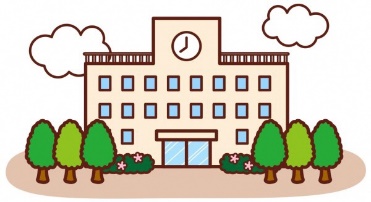 ～多可町立統合中学校「学校名」～■学校名■応募される方※住所又は学校名、氏名の記載がない場合は無効となります。※個人情報は、多可町立統合中学校の「学校名」の選考のみに使用します。※応募作品に関する一切の権利は、多可町教育委員会に属するものとします。※ご応募いただいた「学校名」を参考に、多可町立統合中学校開校準備委員会において「学校名（候補）」を決定します。※応募数の多い「学校名」を採用するものではありません。ふりがな学校名学校名に込めた思いや意味住所(必須)又は学校名(必須)〒年齢(任意)又は学年(必須)氏　　名(必須)電話番号(任意)メールアドレス(任意)